Ferguslie and Shortroods After School CarePlease access the website which is www.renfrewshireafterschoolcare.com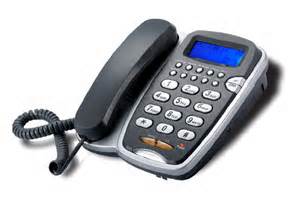 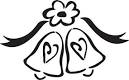 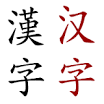 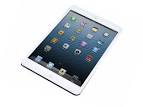 Jeanette McGovern, a member of staff at Ferguslie ASC is currently collecting dolls for Alzheimer patients. The dolls have proven to be a great source of support for patients suffering with this illness.If you have any spare dolls, please hand them into either service and we will ensure their safe delivery.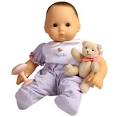 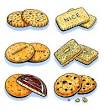 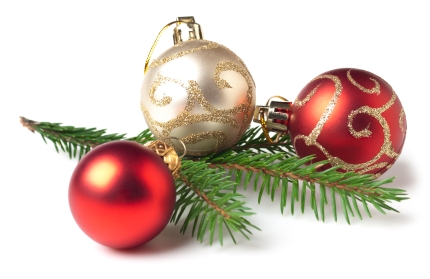 We are always looking for ways to improve our service, therefore if you have any ideas at all we would really love to hear them. You can do this by phone, suggestion box, email, in person or by using our suggestion page on the web, which is:www.renfreshireafterschoolcare.comContact Isabel at Ferguslie: 0141 889 0081/07920 593510Contact Katrina at Shortroods: 0141 887 9554/07795 590686Thanks again for all the support you give us!